Chief Bitesalot  2016Floyd Cove Nursery(Pierce G) 2146-M (Spinefeld x Hooked) x unknownEM re EV emo 36” 7.25” flower, 5 way branching, 40 buds, fragrant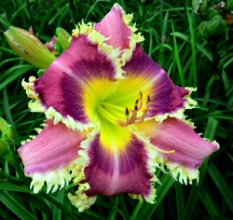 Venetian Pools  2016Floyd Cove Nursery(Pierce G) 338-A Rings of Wonder x (Get Jiggy x Supernatural) EE re EV emo 30” 6.5” flower, 5 way branching, 35-40 buds.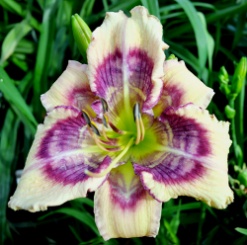 Big 8  2016bonusFloyd Cove NurseryPierce G) 1486-D (Buffalo Thunder x Ruby Ridge)EE re EV 34” 8” flower, 5 way branching, 40 buds, fragrant.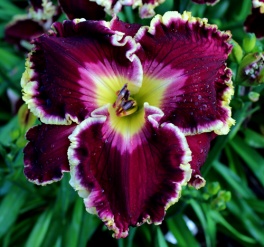 Max Factor  2015  bonusFloyd Cove Nursery(Pierce G.) 1406-DD ((Buffalo Thunder x Colossus) x Mayans’ Dawn)TET EV EM RE 42” 8.25” flower, 6 way branching, 35-40 buds.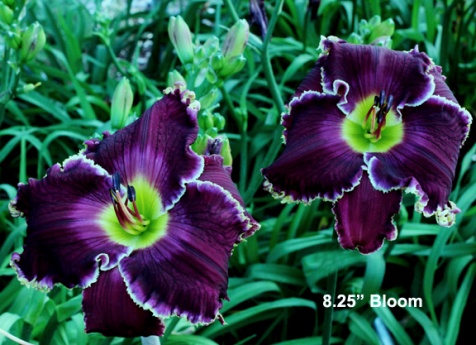 Dental Delight Kennesaw Mountain Daylily GardensBill Waldrop 2016  ((Shirley Anne McCord x Gnashing of Teeth) x (Shirley Anne McCord x Gnashing of Teeth))
Dor. Tet. Mid-season blooms. 28" tall, 5-way branching, 25 buds 5.5" flower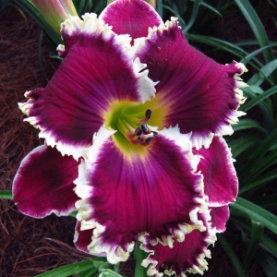 Opa KlausKennesaw Mountain Daylily GardensBill Waldrop 2016   (Buzz Saw Boogie x Tet. Sunglasses Needed)
Ev.  Tet.  Double.  Early to Mid-season blooms.  26” tall, 4-way branching, 18 buds, 10” flower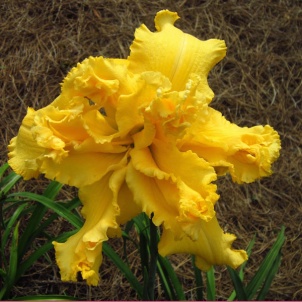 Artillery Fire bonusKennesaw Mountain Daylily GardensBill Waldrop 2016  (Wild and Free x Walt Lowry)  Sev. Tet. Early to mid-season blooms. 44” tall, 4-way branching, 23 buds, 12” flower.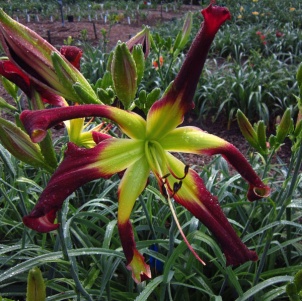 Irish Royalty    bonusKennesaw Mountain Daylily GardensBill Waldrop 2015  ((Shirley Anne McCord x Marietta Heartbeat) x The Ultimate Sacrifice))Sev. Tet. EM. 28" Tall, 4-way branching, 26 buds, 6" flower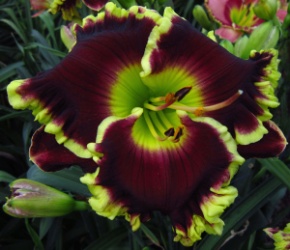 Emerald Fangs Heavenly Gardens(Gossard, James) 2016 (Grace seedling x Dr Celia Stump ) x ((Heavenly Pink Fang x Bass Gibson) x Spartan Warrior) Tetraploid 35" Early Midseason Semi-Evergreen emo fr 6" 3-4 way branching 18-24 buds. Fertile both ways. Rebloomer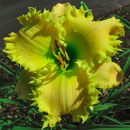 Vampire LadyHeavenly Gardens(Gossard, James) 2016 (Interview with a Vampire) x (Vampire Fish) Unusual Form Type :  Crispate 
Tetraploid 36" Mid Late Season Dormant emo fr 8.5" 3-4 way branching 18-24 buds. Fertile both ways. Rebloomer. 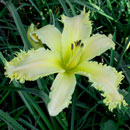 Man Eating BatHeavenly Gardens(Gossard, James) 2016 (Unfolding Mysteries) x (Vampire Bat) 

Tetraploid 37" Midseason Semi-Evergreen emo fr 8.5" 3 way branching 18-20 buds. Fertile both ways. Rebloomer. 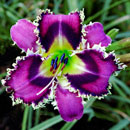 Ultimate IllusionHeavenly Gardens(Gossard, James) 2016 (Complicated x Captain America ) x (Magician`s Apprentice) 

Diploid 27" Midseason Dormant emo fr 5" 3-4 way branching 18-24 buds. Fertile both ways. Rebloomer.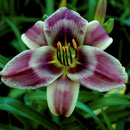 Shockware GrenadebonusHeavenly Gardens(Gossard, James) 2016 (Queen of the Desert) x (Blue Swallowtail ) Tetraploid 27" Early Midseason Semi-Evergreen emo fr 5" 4-5 way branching 22-25 buds. Fertile both ways. Rebloomer. 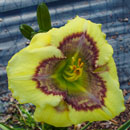 Reindeer GamesbonusHeavenly Gardens(Gossard, James) 2016 (Dark Mosaic x Black Eyed Jester ) x (Squirrelly) 
Diploid 32" Midseason Dormant emo fr 5" 3-4 way branching 20-24 buds. Fertile both ways. Rebloomer. Unusual Form Type :  Crispate-Spatulate 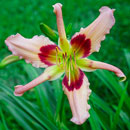 Emperor’s Crocodile bonusHeavenly Gardens(Gossard, James) 2016 (Pixie Pinwheel Party) x (Emerald Starburst) Diploid 28" Early Midseason Dormant emo fr 6" 3-4 way branching 18-24 buds. Fertile both ways. Rebloomer. Sculpted Type :  Cristated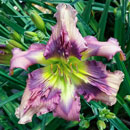 Ring of Magnetism bonusHeavenly Gardens(Gossard, James) 2016 ((Time Stopper x (Smoke Scream x Kaleidoscope Effect)) x (diploid Canary Bird Song ) Diploid 36" Midseason Dormant emo fr 7.5" 3-4 way branching 18-24 buds. Fertile both ways. Rebloomer.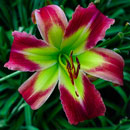 Electric Snake       bonus Heavenly Gardens(Gossard, James) 2016 (Square Dancer`s Curtsy ) x (( Oakes Love x Tomorrow`s Song) x (Heavenly Spider Monkey )) Diploid 30" Midseason Dormant emo fr 10" 3-4 way branching 18-24 buds. Fertile both ways. Rebloomer.   Unusual Form Type :  Crispate-Cascade 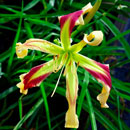 Heavenly Snow Flake bonusHeavenly Gardens(Gossard, James) 2016 (Polar Bear Express) x (Ghost Ranch ) Diploid 30" Midseason Dormant emo fr 9" 3-4 way branching 18-22 buds. Fertile both ways. Rebloomer. 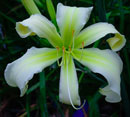 Snarl            bought 2 Heavenly Gardens(Gossard, James) 2016 (Overdrive ) x (Thundercat ) Tetraploid 27" Mid Late Season Dormant emo fr 7.5" 3-4 way branching 18-22 buds. Fertile both ways. Rebloomer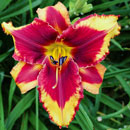 Snarl             bonus of 2Heavenly Gardens(Gossard, James) 2016 (Overdrive ) x (Thundercat ) Tetraploid 27" Mid Late Season Dormant emo fr 7.5" 3-4 way branching 18-22 buds. Fertile both ways. Rebloomer Small World Christmas Eve Small World Gardens  (Miller, M, 16) ( ‘Small World Cross Fire' X ' Heavenly United We Stand') Tet, Dor., Ml., Re., 50", 8.5", 5 way branching carrying 26 bc. Red with bold green throat.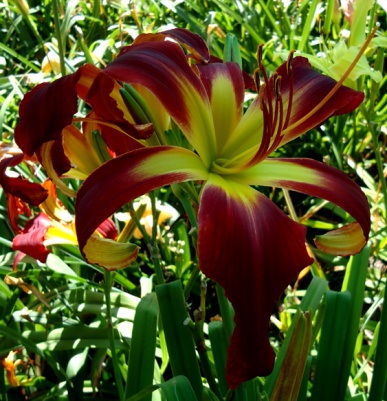 Small World New Year's EveSmall World Gardens  (Miller, M, 16) Tet, sw-sp-32-t-12 ( ‘Rolling Raven' X ' Heavenly United We Stand') Sev., L., Re., 60", 8.5", 4 way branching carrying 20 bc. Wine black with a bright yellow to green throat. 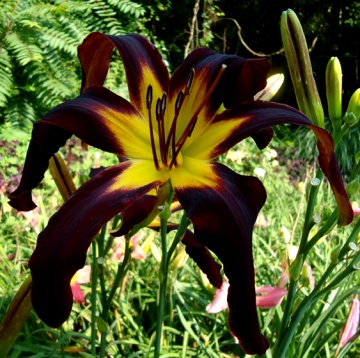 Small World Mango HabaneroSmall World Gardens  (Miller, M, 16) Dip, sw-sp-400a-d-12 ( Reed Seedling X ' Small World Grasshopper') Dor., Ee., Re., 44", 8.5", 4-5 way branching carrying 30 bc. Great mango  orange with a glowing waxy green throat.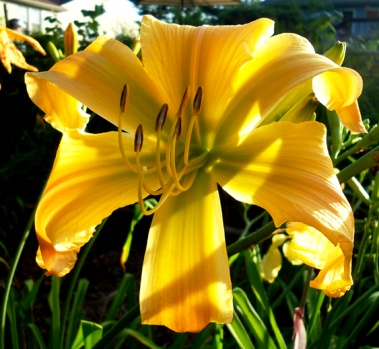 Small World Sky Line DriveSmall World Gardens  (Miller, M, 16) Dip, sw-sp-400-d-12 ( Reed Seedling X ' Small World Grasshopper') Dor., Ee., Re., 44", 8", 4-5 way branching carrying 30 bc. Cream yellow  with a green throat. 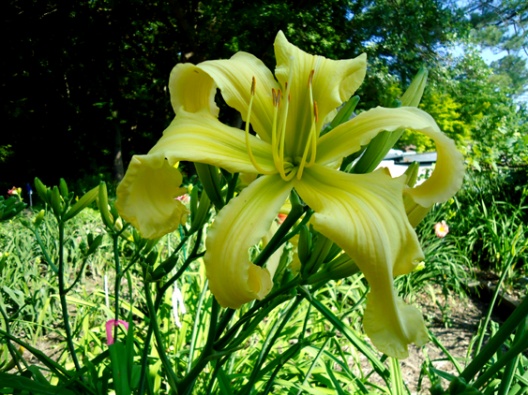 Small World Strawberry Cream PuffsSmall World Gardens  (Miller, M, 16) Tet, sw-dbl-5-t-12 (‘Small World Ellen Brous' X '  Small World Kaleidoscope' ) Dor., E., Re., 32", 4.78", 4- way branching carrying 18 bc. Lavender water color with green throat.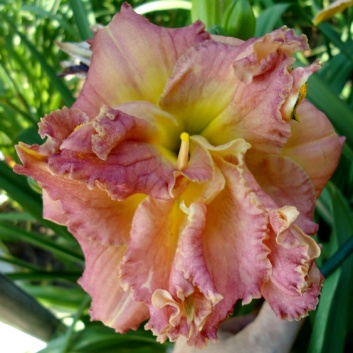 Small World Crazy EyesSmall World Gardens  (Miller, M, 16) Tet, sw-10-t-12 ( ‘Crazy Ivan' X ' Small World Sight For Sore Eyes') Dor., E., Re., 37", 5", 4 way branching carrying 20 bc. Cream with bold black plum eye and edge. Has midribs. It also has a EYE of gray glitter outside the throat color.  Green throat. 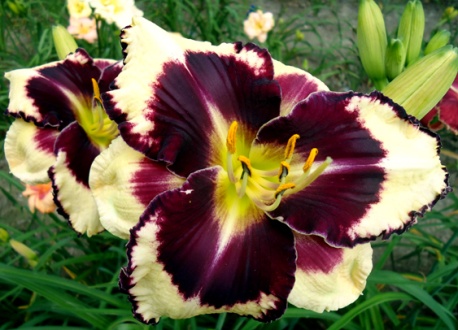 Small World Jonathan Smith       bonusSmall World Gardens  (Miller, M, 16) Tet, sw-sp-27-t-12 ( ‘Heavenly Orange Blaze' X ' Ed Jordan') Dor., E., Re., 42", 7", 4-5 way branching carrying 28 bc. Glowing on fire orange with darker halo. Green throat.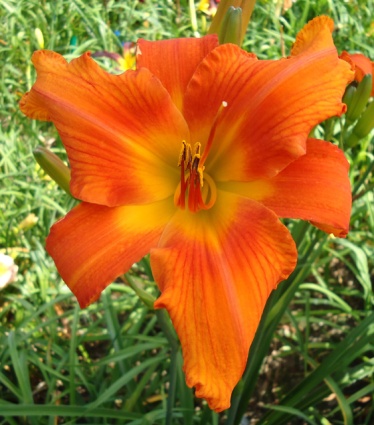 Small World First Snow          bonusSmall World Gardens  (Miller, M, 16) Tet, sw-65-t-12 ( ‘Small World Matthew' X ' Last Snowflake') Dor., e., Re., 37", 6.5", 5 way branching carrying 28 bc. Cream white with a ruffled gold edge. Green throat.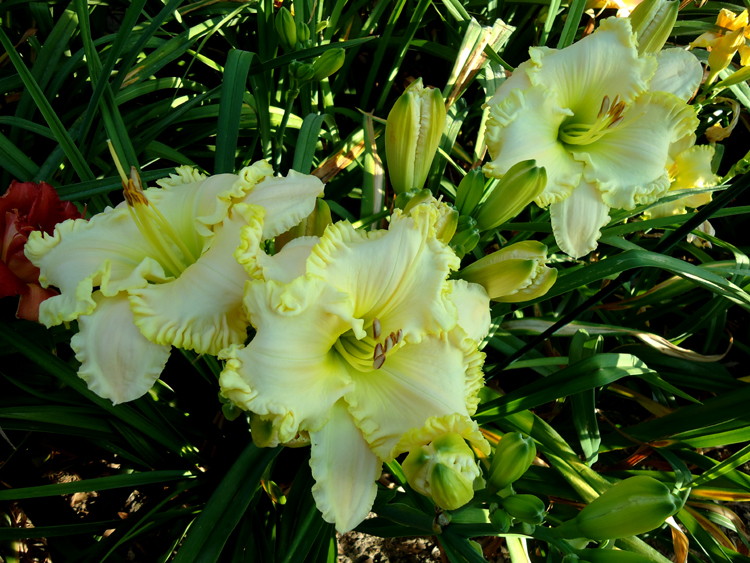 Small World Chadlie Gage           bonusSmall World Gardens  (Miller, M, 16) Tet, sw-76-t-12 ( ‘Mike Longo' X ' Felicia Grace') Dor., M., Re., 36", 5.5", 4 way branching carrying 22 bc. Cream peach blend with a gold edge. Sculpted relief.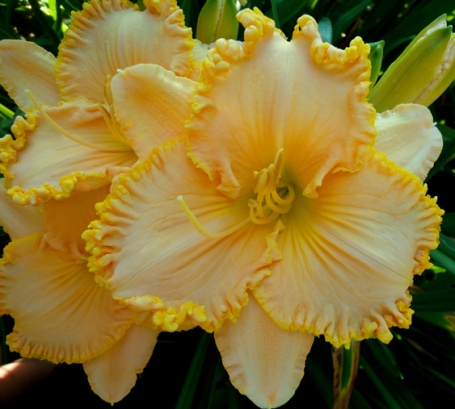 Small World Sea of Serenity     bonusSmall World Gardens  (Miller, M, 16) Tet, sw-sp-18-t-12 (‘Small World Sea Breeze' X '  Tet Heavenly Angel Ice) Dor., E., Re., 35", 7", 4- way branching carrying 24 bc. Cream white with green throat.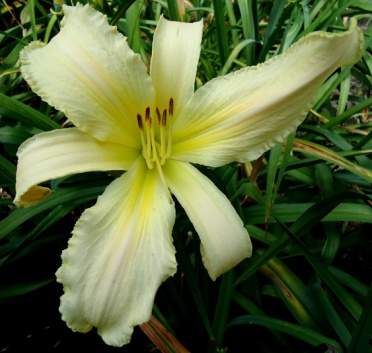 Small World Laughing Clown        bonusSmall World Gardens  (Miller, M, 16) Tet, sw-sp-44-t-12 ( ‘Small World Cross Fire' X ' Small World Christmas Candy ') Dor., M., Re., 48", 7", 4-5 way branching carrying 26 bc. Cherry red with glowing green throat. Lighter watermark.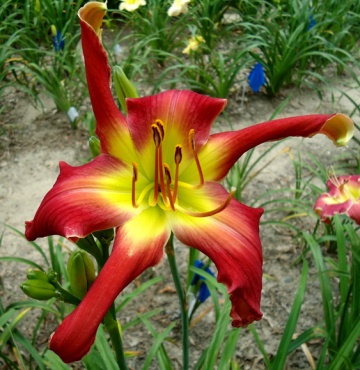 Small World Cabernet     bonusSmall World Gardens  (Miller, M, 16) Tet, sw-7-t-12 ( ‘Small World Ruby Red' X ' Hot Gossip') Dor., Ee., Re., 34", 6", 4 way branching carrying 20 bc. Wine red with a darker Halo.  Green throat.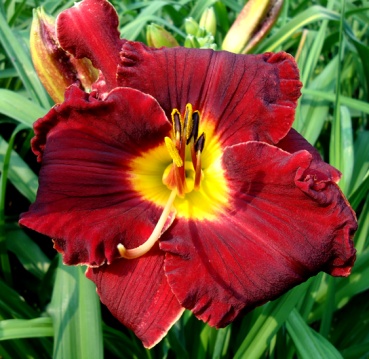 Small World Texas Pete     bonusSmall World Gardens  (Miller, M., ’15) Tet., sw- 17-t-10 (‘Small World Barbeque Chip’ X ‘Spacecoast Small Talk’) Dor., Ee., Re., 30”, 4.5”, 5-way branching, 26 BC.  Hot orange with cherry red eye and edge.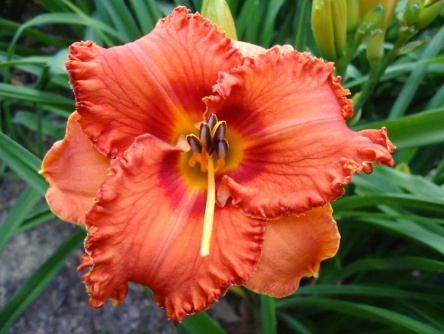 